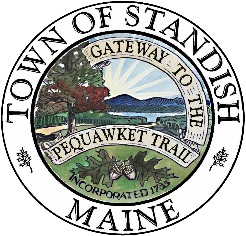 AGENDABOARD OF APPEALS MEETINGMonday, March 27, 2017 – Standish Municipal Center 7:00 p.m.APPROVAL OF JANUARY 30, 2017 MEETING MINUTESNEW BUSINESS:01-03-27-17	Variance request for Kevin Plowman to remove requirement to install a sidewalk and to 			increase the maximum setback to 75 feet referring to a parcel of land he is considering 			to purchase from 15 Job Road, Standish, Maine (Map 10 Lot 24).  This land is located in 			the Standish Corner District (road type Residential).To ensure your participation in this meeting we would appreciate your informing us of any special requirements you may have due to a disability by calling (207) 642-2994. 